Régulateur de la qualité de l'air Trio VOC IUnité de conditionnement : 1 pièceGamme: K
Numéro de référence : 0157.1483Fabricant : MAICO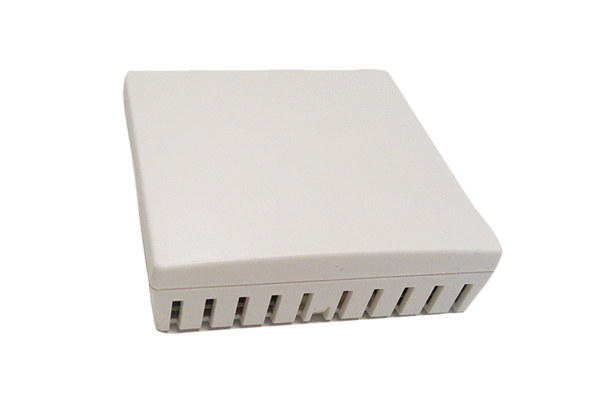 